УТВЕРЖДАЮДекан ФОИГ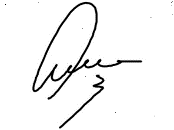                    В.В. Янч«1» декабря 2022 г.РАСПИСАНИЕ ЗАНЯТИЙПОДГОТОВИТЕЛЬНОГО ОТДЕЛЕНИЯ ФАКУЛЬТЕТА ОБУЧЕНИЯ ИНОСТРАННЫХ ГРАЖДАН НА I СЕМЕСТР 2022 – 2023 УЧЕБНОГО ГОДАс 05.12.22 по 10.12.22ГРУППА 5ПРОФИЛЬ: культура и искусствоСпециалист ФОИГ							Е.В. Соротокина№ времяПонедельник108.00-09.25Русский язык как иностранныйПреподаватель Ма И.В. (ул. Суворова, 25/15, учебный корпус 2)Понедельник209.35-11.00Русский язык как иностранныйПреподаватель Ма И.В. (ул. Суворова, 25/15, учебный корпус 2)Вторник108.00-09.25Русский язык как иностранныйСт. преподаватель Кураш И.Я. (ул. Суворова, 25/15, учебный корпус 2)Вторник209.35-11.00Русский язык как иностранныйСт. преподаватель Кураш И.Я. (ул. Суворова, 25/15, учебный корпус 2)Среда108.00-09.25Русский язык как иностранныйСт. преподаватель Кураш И.Я. (ул. Суворова, 25/15, учебный корпус 2)Среда209.35-11.00Русский язык как иностранныйСт. преподаватель Кураш И.Я. (ул. Суворова, 25/15, учебный корпус 2)Четверг108.00-09.25Русский язык как иностранныйСт. преподаватель Кураш И.Я. (ул. Суворова, 25/15, учебный корпус 2)Четверг209.35-11.00Русский язык как иностранныйСт. преподаватель Кураш И.Я.. (ул. Суворова, 25/15, учебный корпус 2)Пятница108.00-09.25Русский язык как иностранныйПреподаватель Ма И.В. (ул. Суворова, 25/15, учебный корпус 2)Пятница209.35-11.00Русский язык как иностранныйПреподаватель Ма И.В. (ул. Суворова, 25/15, учебный корпус 2)